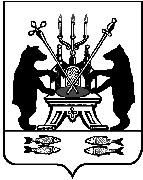 Новгородская областьАдминистрация Великого НовгородаПРОЕКТП О С Т А Н О В Л Е Н И ЕВеликий НовгородАдминистрация Великого Новгорода постановляет:1. Утвердить прилагаемые изменения, которые вносятся в муниципальную программу Великого Новгорода "Создание условий для обеспечения качественными услугами жилищно-коммунального хозяйства граждан Великого Новгорода" на 2014 - 2024 годы, утвержденную постановлением Администрации Великого Новгорода от 15.10.2014 N 5420 (в редакции постановлений Администрации Великого Новгорода от 20.11.2014 N 6052, от 01.04.2015 N 1330, от 10.04.2015 N 1480, от 28.07.2015 N 3187, от 25.12.2015 N 5480, от 11.03.2016 N 1056, от 10.06.2016 N 2744, от 03.11.2016 N 5003, от 26.01.2017 N 243, от 15.05.2017 N 1937, от 09.10.2017 N 4401, от 28.04.2018 N 1903, от 27.05.2019 N 2079, от 23.03.2021 N 1658, от 30.04.2021 N 2415, от 29.09.2021 N 5201, от 28.09.2022 N 4553, от 28.12.2022 N 6400, от 31.03.2023 N 1478, от 13.10.2023 № 4965).2. Опубликовать настоящее постановление в газете "Новгород", официальном сетевом издании "Интернет-газета "Новгород" и разместить на официальном сайте Администрации Великого Новгорода в сети Интернет.УтвержденыпостановлениемАдминистрации Великого Новгородаот               N ИЗМЕНЕНИЯ,КОТОРЫЕ ВНОСЯТСЯ В МУНИЦИПАЛЬНУЮ ПРОГРАММУ ВЕЛИКОГОНОВГОРОДА "СОЗДАНИЕ УСЛОВИЙ ДЛЯ ОБЕСПЕЧЕНИЯ КАЧЕСТВЕННЫМИУСЛУГАМИ ЖИЛИЩНО-КОММУНАЛЬНОГО ХОЗЯЙСТВА ГРАЖДАНВЕЛИКОГО НОВГОРОДА" НА 2014 - 2026 ГОДЫ1. В Паспорте муниципальной программы:1.2. В позиции "Цели, задачи и целевые показатели муниципальной программы":В пункте 1.1.1 в наименовании показателя после слов "отдельных конструктивных элементов" дополнить словами "и инженерных систем";в пункте 1.3.1:в графе 14 цифры "1,500 <1>" заменить цифрами "1,000 <1>";в графе 15 цифры "1,500 <1>" заменить цифрами "1,000 <1>";в пункте 1.5.1:в графе 13 цифры "107" заменить цифрами "22";в пункте 1.7.1 графу 12 изложить в следующей редакции:"1,960"; В пункте 1.8.1:графу 13 изложить в следующей редакции:- <3>;графу 14 изложить в следующей редакции:- <3>;графу 15 изложить в следующей редакции:- <3>;В пункте 1.9.1:графу 12 изложить в следующей редакции:«11»;графу 13 изложить в следующей редакции:«20»;1.3. В позиции "Объемы и источники финансирования муниципальной программы в целом и по годам реализации" строки "2023", "2024", "2025", 2026 и "Всего" изложить в следующей редакции:1.4. В позиции "Ожидаемые конечные результаты реализации муниципальной программы":В абзаце первом после слов "отдельных конструктивных элементов" дополнить словами "и инженерных систем";в абзаце девятом цифры "11" заменить цифрами "20";2. В разделе 1 "Характеристика текущего состояния, приоритеты и цели в сфере обеспечения граждан Великого Новгорода качественными услугами жилищно-коммунального хозяйства":Пункт 1.11 изложить в следующей редакции:"В целях исполнения пункта 4 раздела IV протокола очередного выездного заседания Правительства Новгородской области от 18.10.2022 N 18/ЗП Администрацией Великого Новгорода проведен осмотр фасадов МКД в границах вала Окольного города и прилегающих к нему улиц, в том числе МКД, фасады которых выходят на магистральные (въездные) улицы и находятся на первой линии застройки. Выявлена необходимость проведения капитального ремонта 200 фасадов МКД, в том числе 13 объектов культурного наследия регионального значения".3. В разделе 2 "Основные мероприятия, направленные на достижение целей и задач муниципальной программы":3.1. в абзаце втором после слов "отдельных конструктивных элементов" дополнить словами "и инженерных систем";4. В разделе 5 "Перечень мероприятий муниципальной программы":4.1. В пункте 1.1в графе 16:в позиции, касающейся бюджета Великого Новгорода, цифры "3102,000 <5>" заменить цифрами "6244,084 <5>";в позиции, касающейся средств собственников помещений в МКД, цифры "0,310 <5>" заменить цифрами "0,624 <5>";в графе17:в позиции, касающейся бюджета Великого Новгорода, цифры "6000,000 <5>" заменить цифрами "15503,000 <5>";в позиции, касающейся средств собственников помещений в МКД, цифры "0,600 <5>" заменить цифрами "1,550 <5>";4.2. В пункте 3.1:в графе 16:цифры " 9345,5 <5> " заменить цифрами "7319,753 <5>";в графе 17:цифры " 2747,500 <5> " заменить цифрами "11101,000 <5>";в графе 18:цифры " 2747,500 <5> " заменить цифрами "6113,000 <5>";в графе 19:цифры " 2747,500 <5> " заменить цифрами "6113,000 <5>";4.3. В пункте 4.1:в графе 16:цифры " 23871,500 " заменить цифрами "21283,386 <5>";в графе 17:цифры " 24233,500 " заменить цифрами "8590,800 <5>";в графе 18:цифры " 24233,500 " заменить цифрами "10020,800 <5>";в графе 19:цифры " 24233,500 " заменить цифрами "25020,800 <5>";4.4. В пункте 5.1 в графе 16:В позиции, касающейся средств бюджета Великого Новгорода цифры "137090,309 <5>" заменить цифрами "99897,658 <5>";4.5. В пункте 7.1.:  графу 16 изложить в следующей редакции:"1388,969 <5>";графу 17 изложить в следующей редакции:"1500,000 <5>";3.6. В пункте 8.1. графу 16 изложить в следующей редакции: "3106,200 <5>";в позиции средств, касающихся бюджета Великого Новгорода, изложить в следующей редакции: "2500,000 <5>";5. В подпрограмме "Капитальный ремонт многоквартирных домов, расположенных на территории Великого Новгорода, в целях предотвращения аварийных и чрезвычайных ситуаций" в Паспорте подпрограммы:5.2. в позиции "Задачи и целевые показатели подпрограммы":В пункте 1.1 в наименовании мероприятия после слов "отдельных конструктивных элементов" дополнить словами "и инженерных систем"5.3. В позиции "Объемы и источники финансирования подпрограммы в целом и по годам реализации" строки "2023, 2024" и "Всего" изложить в следующей редакции:5.4. в позиции "ожидаемые и конечные результаты реализации подпрограммы":после слов "отдельных конструктивных элементов" дополнить словами "и инженерных систем";5.5. В разделе "Перечень мероприятий подпрограммы":в пункте 1.: после слов "отдельных конструктивных элементов" дополнить словами "и инженерных систем";в пункте 1.1 в наименовании мероприятия: после слов "отдельных конструктивных элементов" дополнить словами "и инженерных систем";в сноске "3" после слов "отдельных конструктивных элементов" дополнить словами "и инженерных систем";в позиции, касающейся бюджета Великого Новгорода:в подграфе "2023 год" цифры "3102,0" заменить цифрами "6244,084";в подграфе "2024 год" цифры "6000,0" заменить цифрами "15503,000";в позиции, касающейся средств собственников помещений МКД:в подграфе "2023 год" цифры "0,310" заменить цифрами "0,624";в подграфе "2024 год" цифры "0,600" заменить цифрами "1,550";5.6. В разделе «Механизм реализации мероприятий подпрограммы»:пункт 1. дополнить словами следующего содержания: «или протокола Комиссии по предупреждению и ликвидации чрезвычайных ситуаций и обеспечению пожарной безопасности Администрации Великого Новгорода»абзац 1 пункта 2.1. дополнить словами следующего содержания: "и дополнительных (сопутствующих) работ":абзац 3 пункта 2.1. изложить в следующей редакции:"проектно-сметная документация (рабочий проект со сметным расчетом стоимости работ) на выполнение мероприятий по приведению несущих строительных конструкций, в нормативное состояние, а также по проведению дополнительных (сопутствующих) работ";Пункт 2.1. дополнить абзацем следующего содержания:«протокол Комиссии по предупреждению и ликвидации чрезвычайных ситуаций и обеспечению пожарной безопасности Администрации Великого Новгорода (при наличии)»6. В подпрограмме "Ремонт муниципальных помещений многоквартирных домов в Великом Новгороде":6.1. В Паспорте подпрограммы:в позиции "Объемы и источники финансирования подпрограммы в целом и по годам реализации" строки "2022" и "Всего" изложить в следующей редакции:6.2. В разделе "Перечень мероприятий подпрограммы":в пункте 1.1:в графе 16 цифры "3300,0" заменить цифрами "4989,102";в графе 17 цифры "1500" заменить цифрами "8688,000";в графе 18 цифры "1500" заменить цифрами "3700,000";в графе 19 цифры "1500" заменить цифрами "3700,000";в пункте 1.2 в графе 16 цифры "3147,5 " заменить цифрами "2330,651".7. В подпрограмме "Капитальный ремонт многоквартирных домов в муниципальной доле муниципального имущества":7.1. В Паспорте подпрограммы:в позиции "Объемы и источники финансирования подпрограммы в целом и по годам реализации" строки "2023", "2024", "2025", «2026» и "Всего" изложить в следующей редакции:7.2. В разделе "Перечень мероприятий подпрограммы":в пункте 1.1:в графе 16 цифры "22070,4" заменить символом "-";в графе 17 цифры "22070,000" заменить цифрами "7590,800";в графе 18 цифры "24233,500" заменить цифрами "9020,800";в графе 19 цифры "22070,4" заменить цифрами "24020,800";в пункте 1.2 в графе 15 цифры "1500,000" заменить цифрами "206,684".В пункте 1.2. в позиции, касающейся бюджета Великого Новгорода:в графе 16 цифры "1000,0" заменить символом "-";в графах 17, 18, 19 цифры "1500" заменить цифрами "1000,000";8. В подпрограмме "Капитальный ремонт многоквартирных домов в Великом Новгороде":8.1. В Паспорте подпрограммы:в позиции "Объемы и источники финансирования подпрограммы в целом и по годам реализации" строки "2023", "2024", "2025", «2026»  и "Всего" изложить в следующей редакции:8.2. В разделе "Перечень мероприятий подпрограммы":в пункте 1.1:в графе 16 в позиции касающейся средств бюджета Великого Новгорода, "137090,309" заменить цифрами "99897,658";в графе 17 в позиции касающейся средств бюджета Великого Новгорода, цифры "100000,000" заменить цифрами "51616,400";в графе 18 в позиции касающейся средств бюджета Великого Новгорода, цифры "150000,000" заменить цифрами "70000,000";8.3. в приложении к подпрограмме «Капитальный ремонт многоквартирных домов в Великом Новгороде» перечень мкд, в которых по решению суда планируется проведение капитального ремонта общедомового имущества изложить в следующей редакции:9. В подпрограмме "Снос ветхих и аварийных домов":9.1. В Паспорте подпрограммы:в позиции "Задачи и целевые показатели подпрограммы":в пункте 1.1:подграфу "2023 год" изложить в следующей редакции:"1960,00 <1>";подграфу "2024 год" изложить в следующей редакции:"1000,00 <1>";подграфу "2025 год" изложить в следующей редакции:"1000,00 <1>";подграфу "2026 год" изложить в следующей редакции:"1000,00 <1>";в позиции "Объемы и источники финансирования подпрограммы в целом и по годам реализации" строки "2023", "2024", и "Всего" изложить в следующей редакции:9.2. В разделе "Перечень мероприятий подпрограммы":в подпункте 1.1:подграфу "2023 год" изложить в следующей редакции:"1388,969".подграфу "2024 год" изложить в следующей редакции:"1500,000".10. В подпрограмме "Капитальный ремонт и (или) замена лифтов в многоквартирных домах Великого Новгорода":10.1. В паспорте подпрограммы:в позиции "Задачи и целевые показатели подпрограммы":в пункте 1.1:подграфу "2024 год" изложить в следующей редакции:"-";В позиции "Объемы и источники финансирования подпрограммы в целом и по годам реализации" строки, "2024", "2025", и "Всего" изложить в следующей редакции:10.2. В разделе "Перечень мероприятий подпрограммы":в подпункте 1.1:графу "13" в позиции, касающейся бюджета Великого Новгорода, изложить в следующей редакции:"-".графу "14" в позиции, касающейся бюджета Великого Новгорода, изложить в следующей редакции:"-".графу "13" в позиции, касающейся средств собственников МКД, изложить в следующей редакции:"-".графу "14" в позиции, касающейся средств собственников МКД, изложить в следующей редакции:"-".11. В подпрограмме "Капитальный ремонт фасадов многоквартирных домов Великого Новгорода":11.1. В Паспорте подпрограммы:в позиции "Задачи и целевые показатели подпрограммы" пункт 1.1 изложить в следующей редакции:в позиции "Объемы и источники финансирования подпрограммы в целом и по годам реализации":строки "2024" и "Всего" изложить в следующей редакции:в позиции "Ожидаемые конечные результаты реализации подпрограммы" слова "13 фасадов" заменить словами "200 фасадов";11.2. В разделе "Перечень мероприятий подпрограммы" в пункте 1.1:в позиции, касающейся бюджета Великого Новгорода, графу 10 дополнить цифрами "2500,000";11.3. Подпрограмму дополнить приложением следующего содержания:"Приложениек подпрограмме"Капитальный ремонт фасадовмногоквартирных домовВеликого Новгорода"ПЕРЕЧЕНЬМНОГОКВАРТИРНЫХ ДОМОВ, ФАСАДЫ КОТОРЫХ ПОДЛЕЖАТКАПИТАЛЬНОМУ РЕМОНТУ <4>--------------------------------<4> Выполнение работ будет производиться при наличии средств, предусмотренных в бюджете Великого Новгорода.--------------------------------<5> Фасады домов, на которых возможно размещение световой архитектурной подсветки, по данным комитета по строительству и архитектуре Администрации Великого Новгорода.".Проект подготовил и завизировал: Председатель КУГДХ	Тейдер А.А.номер бланка№ Об утверждении изменений, которые вносятся в муниципальную программу великого Новгорода «создание условий для обеспечения качественными услугами жилищно-коммунального хозяйства граждан Великого Новгорода" на 2014 - 2026 годы123456"2023139240,049120000,000-31700259271,049202490811,200--1550,30090811,800202592133,800--0,60092134,4002026107133,800--0,600107134,400Всего429318,849120000,00023200,98781674,0681093106,731";123456"20236244,084--0,6246244,708";202415503,0001,55015504,550"Всего101291,079--8,867101299,946 ".123456"20237319,753---9175,712";202411101,000---11101,00020256113,000---6113,00020266113,000---6113,000"Всего81397,968---81397,968";123456"202321283,386---21283,38620248590,800---8590,800202510020,800---10020,800202625020,800---25020,800Всего225022,281---227023,782";123456"2023163472,858---163472,858";202451616,40051616,400202570000,00070000,000202670000,00070000,000"Всего815589,949---815590,535";№ п/пАдрес МКДДата вынесения судебного решения, номер дела123Ул. Газон, д. 3/1от 13.08.2009 N 2-35/2009, от 08.04.2010 N 2-254/2010Большая Московская ул., д. 46/13от 11.04.2012 N 2-6/2012Мкр. Кречевицы, д. 37от 14.05.2012 N 2-182/2012Октябрьская ул., д. 16, корп. 2от 12.07.2012 N 2-408/2012Ул. Ломоносова, д. 15от 10.07.2012 N 2-3203/2012Ул. Людогоща, д. 12от 08.10.2012 N 2-388/2012Локомотивная ул., д. 8/16от 27.04.2012 N 2-148/2012Ул. Щусева, д. 9, корп. 1от 14.11.2012 N 2-1164/2012Лазаревский пер., д. 1от 11.12.2012 N 2-3863/2012Большая Санкт-Петербургская ул., д. 148, корп. 1от 28.11.2012 N 2-1368/2012Большая Санкт-Петербургская ул., д. 150, корп. 2от 04.12.2012 N 2-6183/2012Предтеченская ул., д. 11от 22.01.2013 N 2-63/2013Большая Власьевская ул., д. 8от 22.01.2013 N 2-46/2013Ул. Мерецкова - Волосова, д. 7/1от 23.01.2013 N 2-109/2013Ул. Химиков, д. 17от 30.11.2012 N 2-604/2012Псковская ул., д. 32от 05.12.2012 N 2-311/2012Псковская ул., д. 16, корп. 3от 01.02.2013 N 2-52/2013Ул. Мерецкова - Волосова, д. 1/1от 11.02.2013 N 2-2/2013Андреевская ул., д. 15от 25.01.2013 N 2-79/2013Десятинная ул., д. 14от 30.04.2013 N 2-368/2013Ул. Космонавтов, д. 18/1от 28.03.2013 N 2-134/2013Никольская ул., д. 11от 19.02.2013 N 2-84/2013Ул. Черняховского, д. 80от 21.03.2013 N 2-192/2013Просп. Мира, д. 26, корп. 4от 02.04.2013 N 2-161/2013Новолучанская ул., д. 3от 29.03.2013 N 2-91/2013Ул. Черняховского, д. 40от 08.05.2013 N 2-72/2013Большая Московская ул., д. 19от 15.04.2013 N 2-211/2013Октябрьская ул., д. 6, корп. 2от 15.05.2013 N 2-698/2013Андреевская ул., д. 3от 15.05.2013 N 2-365/2013Псковская ул., д. 2от 06.05.2013 N 2-165/2013Ул. Т.Фрунзе - Оловянка, д. 20от 17.05.2013 N 2-612/2013Ул. Щусева, д. 5от 22.05.2013 N 2-185/2013Ул. Ломоносова, д. 9аот 14.06.2013 N 2-2238/2013Нехинская ул., д. 34, корп. 2от 07.05.2013 N 2-85/2013Предтеченская ул., д. 3от 05.06.2013 N 2-170/2013Наб. р. Гзень, д. 1от 25.06.2013 N 2-725/2013Ул. Людогоща, д. 6/13от 06.05.2013 N 2-27/2013Ул. Кочетова, д. 29, корп. 5от 18.06.2013 N 2-194/2013Мкр. Кречевицы, д. 80от 21.06.2013 N 2-271/2013Локомотивная ул., д. 1, корп. 1от 19.06.2013 N 2-489/2013Ул. Химиков, д. 2от 26.06.2013 N 2-1606/2013Ул. Менделеева, д. 12от 10.07.2013 N 2-1430/2013Ул. Обороны, д. 20от 03.07.2013 N 2-801/2013Новолучанская ул., д. 32от 23.07.2013 N 2-736/2013Ул. Т.Фрунзе - Оловянка, д. 12/3от 09.08.2013 N 2-1926/2013Ул. Ломоносова, д. 11от 07.08.2013 N 2-1634/2013Козьмодемьянская ул., д. 6от 31.08.2013 N 2-1597/2013Воскресенский бульвар, д. 6от 20.09.2013 N 2-3190/2013Ул. Белова, д. 12от 01.08.2013 N 2-1358/2013Волховская ул., д. 3от 22.08.2013 N 2-234/2013Бульвар Лёни Голикова, д. 4, корп. 3от 19.08.2013 N 2-4218/2013Ул. Белова, д. 14от 27.08.2013 N 2-708/2013Ул. Зелинского, д. 4, корп. 2от 09.09.2013 N 2-1204/2013Ул. Щусева, д. 7от 11.09.2013 N 2-681/2013Новолучанская ул., д. 42от 13.09.2013 N 2-603/2013Большая Санкт-Петербургская ул., д. 13от 19.08.2013 N 2-652/2013Ул. Ломоносова, д. 26от 03.10.2013 N 2-2092/2013Славная ул., д. 47/25от 12.09.2013 N 2-28/2013Просп. Мира, д. 26, корп. 2от 23.10.2013 N 2-2661/2013Новолучанская ул., д. 14от 23.10.2013 N 2-819/2013Ул. Мерецкова - Волосова, д. 13от 20.09.2013 N 2-11/2013Большая Санкт-Петербургская ул., д. 9от 28.11.2013 N 2-3543/2013Ул. Космонавтов, д. 8от 19.11.2013 N 2-4393/2013Ул. Химиков, д. 9от 30.01.2014 N 2-126/2014Чудинцева ул., д. 5от 04.02.2014 N 2-23/2014Ул. Свободы, д. 11от 05.02.2014 N 2-70/2014Ул. Радистов, д. 27от 13.02.2014 N 2-641/2014Ильина ул., д. 21от 30.01.2014 N 2-44/2014Ул. Черняховского, д. 38от 19.03.2014 N 2-79/2014Ул. Зелинского, д. 33от 24.04.2014 N 2-365/2014Ул. Зелинского, д. 17, корп. 3от 16.04.2014 N 2-213/2014Мининский пер., д. 3от 24.04.2014 N 2-318/2014Мкр. Кречевицы, д. 139от 24.04.2014 N 2-27/2014Октябрьская ул., д. 18от 07.05.2014 N 2-255/2014Козьмодемьянская ул., д. 5/5от 06.05.2014 N 2-217/2014Ул. Радистов, д. 23от 20.05.2014 N 2-485/2014Ул. Каберова - Власьевская, д. 21аот 28.05.2014 N 2-166/2014Ул. Зелинского, д. 32, корп. 2от 19.06.2014 N 2-576/2014Просп. Мира, д. 28, корп. 5от 24.06.2014 N 2-1355/2014Яковлева ул., д. 7от 26.06.2014 N 2-232/2014Чудинцева ул., д. 9от 02.07.2014 N 2-514/2014Большая Санкт-Петербургская ул., д. 148, корп. 2от 14.07.2014 N 2-1343/2014Ул. Ломоносова, д. 2от 02.07.2014 N 2-364/2014Большая Московская ул., д. 25от 04.07.2014 N 2-751/2014Ул. Кочетова, д. 43, корп. 3от 08.07.2014 N 2-353/2014Ул. Радистов, д. 29от 15.07.2014 N 2-552/2014Славная ул., д. 54/26от 29.04.2014 N 2-32/2014Ул. Радистов, д. 33от 11.07.2014 N 2-722/2014Большая Московская ул., д. 35/10от 16.09.2014 N 2-273/2014Воскресенский бульвар, д. 8от 01.08.2014 N 2-2298/2014Ул. Людогоща, д. 10от 19.05.2014 N 2-216/2014Ул. Зелинского, д. 14от 03.09.2014 N 2-4003/2014Октябрьская ул., д. 8от 07.08.2014 N 2-2660/2014Просп. Мира, д. 28, корп. 4от 17.09.2014 N 2-3997/2014Большая Санкт-Петербургская ул., д. 18/98от 22.09.2014 N 2-3191/2014Ул. Белова, д. 4от 23.09.2014 N 2-3866/2014Большая Московская ул., д. 23/7от 02.10.2014 N 2-4100/2014Десятинная ул., д. 8от 16.10.2014 N 2-244/2014Дачная ул., д. 7от 02.10.2014 N 2-2951/2014Ул. Зелинского, д. 12от 14.11.2014 N 2-4053/2014Ул. Ломоносова, д. 24/1от 15.01.2015 N 2-41/2015Ул. Павла Левитта, д. 24от 12.01.2015 N 2-56/2015Ул. Красилова, д. 47от 20.11.2014 N 2-4376/2014Большая Московская ул., д. 19от 10.12.2014 N 2-979/2014Ул. Обороны, д. 20от 29.01.2015 N 2-994/2015Большая Санкт-Петербургская ул., д. 28от 04.12.2014 N 2-4611/2014Ул. Радистов, д. 23аот 21.01.2015 N 2-99/2015Никольская ул., д. 18/16от 20.02.2015 N 2-81/2015Большая Московская ул., д. 31/7от 10.03.2015 N 2-2087/2015Пер. Юннатов, д. 11от 11.02.2015 N 2-77/2015Большая Санкт-Петербургская ул., д. 24от 27.07.2015 N 2-1384/2015Ул. Красилова, д. 44от 05.08.2015 N 2-996/2015Большая Санкт-Петербургская ул., д. 28от 05.08.2015 N 2-3033/2015Предтеченская ул., д. 6от 09.06.2015 N 2-166/2015Ул. Т.Фрунзе - Оловянка, д. 10/4от 07.08.2015 N 2-2603/2015Большая Санкт-Петербургская ул., д. 16от 18.08.2015 N 2-2825/2015Ул. Розважа, д. 13от 19.11.2015 N 2-4364/2015Ул. Т.Фрунзе - Оловянка, д. 12/3от 09.03.2016 N 2-248/2016Нехинская ул., д. 28от 08.06.2016 N 2-79/2016Большая Санкт-Петербургская ул., д. 28, корп. 4от 20.04.2016 N 2-431/2016Козьмодемьянская ул., д. 9от 15.08.2016 N 2-1420/2016Великая ул., д. 3от 26.09.2016 N 2-3571/2016Ул. Панкратова, д. 44от 06.12.2016 N 2-1072/2016Щитная ул., д. 14от 09.12.2016 N 2-4267/2016Воскресенский бульвар, д. 2/2от 10.04.2017 N 2-178/2017Ул. Кочетова, д. 16/46от 11.05.2017 N 2-1535/2017Хутынская ул., д. 25, корп. 1от 20.07.2017 N 2-1478/2017Большая Московская ул., д. 76от 12.09.2017 N 2-1477/2017Ильина ул., д. 19/44от 24.11.2017 N 2-1068/2017Никольская ул., д. 15/18от 08.12.2017 N 2-2166/2017Просп. Мира, д. 40, корп. 1от 13.12.2017 N 2-4452/2017Новолучанская ул., д. 33, корп. 2от 25.04.2018 N 2-690/2018Просп. Мира, д. 40, корп. 4от 30.07.2018 N 2-387/2018Ильина ул., д. 19/44от 15.08.2018 N 2-2701/2018Большая Санкт-Петербургская ул., д. 11/1от 05.12.2018 N 2-2513/2018Молотковская ул., д. 15от 10.04.2019 N 2-48/2019Большая Московская ул., д. 6/12от 29.01.2019 N 2-20/2019Ул. Т.Фрунзе - Оловянка, д. 12/3от 04.04.2019 N 2-1009/2019Андреевская ул., д. 5/12от 16.04.2019 N 2-208/2019Просп. Мира, д. 23, корп. 1от 28.06.2019 N 2-2012/2019Ул. Космонавтов, д. 22от 13.04.2022 N 2-636/2022Ул. Т. Фрунзе-Оловянка, д. 12/3от 24.11.2023 № 2-3205/2023123456"20231388,969---1388,969;20241500,0001500,000"Всего8171,385---8171,385";123456"2024-----;2025--"Всего3106,200---3137,262";123456"1.1.Показатель. Количество отремонтированных фасадов (ед.)651120<1>";123456"20242500,00---2500,00";"Всего18200,00---74624,80";N п/пНаименование улицыНомер дома1231.Воскресенский бул.1, 2/2, 5, 6, 7,8, 9, 10, 12/24, 13, 17/222.Наб. Александра Невского22, 30/23.Андреевская ул.5/12, 10/13, 18/8, 274.Большая Власьевская ул.65.Большая Московская ул.6/12 <5>, 11/11 <5>, 16 <5>, 19 <5>, 23/7 <5>, 25 <5>, 26, 33 <5>, 35/10 <5>, 38 <5>, 46/13 <5>, 48 <5>, 52/9 <5>, 53,  54 <5>, 55, 56/12, 58/9 <5>, 61, 64/11 <5>, 66 <5>, 68, 74, 88, 92, 96, 986.Большая Санкт-Петербургская ул.1/7 <5>, 5/1 <5>, 7/2 <5>7.Ул. Бояна58.Великая ул.3, 11/10, 15/7, 199.Ул. Герасименко - Маницына10, 11/7, 24/12, 26/3210.Ул. Даньславля9, 1111.Дворцовая ул.412.Десятинная ул.2, 3, 4, 14, 33/813.Знаменский пер.3 <5>, 514.Знаменская ул.7, 20, 32/215.Ильина ул.3316.Ул. Каберова - Власьевская217.Козьмодемьянская ул.1, 3/6, 4, 5/5, 718.Ул. Красилова43, 44, 47, 4919.Ул. Людогоща8а, 10 <5>20.Ул. Мерецкова - Волосова1/1, 5/2, 7/1, 9, 1321.Михайлова ул.8/2, 11 <5>, 12, 17, 16а <5>, 20а <5>, 23/17, 24, 26, 29, 30/11, 31, 32, 34, 36, 38/18 <5>, 4622.Молотковская ул.3, 6, 7, 10, 1523.Никольская ул.9 <5>, 11 <5>, 15/18 <5>, 18/16 <5>, 20, 21/29, 22, 24/27 <5>, 26/30 <5>, 28 <5>, 29 <5>, 37 <5>24.Новолучанская ул.3 <5>, 6/5, 7/12, 8/825.Нутная ул.10/13, 16/1926.Ул. Панкратова4427.Посольская ул.328.Предтеченская ул.4, 6, 9, 11, 16/5, 1829.Прусская ул.3, 5/21, 6, 7, 1430.Ул. Рогатица17, 20, 21, 22, 26, 26а, 30/5431.Ул. Розважа11, 1332.Славная ул.9 <5>, 18/12, 26, 39, 47/25 <5>, 49, 51, 52, 54/26 <5>33.Стратилатовская ул.2, 434.Студенческая ул.2335.Ул. Т.Фрунзе - Оловянка3, 4, 5, 10/4, 12, 15, 20, 3636.Тихвинская ул.1/11, 2, 3, 14, 16, 18/1337.Ул. Фёдоровский Ручей7а, 8 <5>, 14, 15 <5>, 2538.Ул. Черемнова - Конюхова8, 13, 1539.Ул. Черняховского16, 38, 40, 42, 44, 60, 72, 7640.Чудинцева ул.5, 7, 9, 11/6241.Щитная ул.4/9, 14, 17, 20 <5>ИтогоИтого200